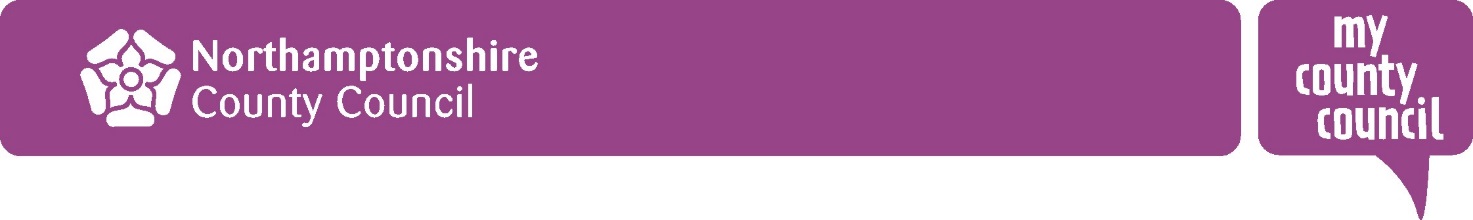 Section 85 / 86 (Children Act, 1989) Welfare Check ReportPlease Note: Copies of recommendations will be forwarded to ALL parties who are required to have a copy. Name of Child / Young Person:Date of Interview: Section 1Section 1QuestionResponseWhat do you like about your room?Is there anything you don’t like about your room?Do you have a choice of food from a menu?Do you like the food?Do you decide when you take a bath / shower?Are you able to bathe in private?Do you decide when you go to bed or get up in the mornings?Are you able to be on your own sometimes?Are you able to make some calls in private?When you have visitors, can you meet them in private?Do you decide what you wear each day?Can you wash your own clothes? Are you able to keep money safely?Do you have a religious faith?Are you able to practice your faith?(If applicable) Does your faith/religion require you to have a particular diet?Is the appropriate food provided for you? Can you see a doctor if you are ill (e.g. having pains)?Do you have regular dental check-ups and treatment when needed?Section 2Section 2EducationEducationQuestionResponseDo you think the educational programme provided here is helpful to you?Are there any subjects that you would like to do, that are not on your timetable?Do you have opportunities to discuss your education programme with anyone?Social and Leisure OpportunitiesSocial and Leisure OpportunitiesQuestionResponseDo you have enough to do in your free time?Do you get on with the other young people you live with?If you have a particular problem with one of the young people you live with, do the staff help you sort it out?Have you been bullied at any time? Can you explain?Do you feel safe?Do you have access to fresh air?Do you have opportunities to exercise?Section 3: People Who Support YouSection 3: People Who Support YouProfessional PeopleProfessional PeopleQuestionResponseWhich staff are very involved with your treatment and care and know you well?Do you have contact with your ‘home’ Social Worker? Do you think the level of contact you have with your ‘home’ Social Worker is; about right, too much or not enough?Your FamilyYour FamilyQuestionResponseDo you have contact with members of your family – e.g. by phone, visits?Do you think the amount of contact you have with your family is;- about right, too much or not enoughSection 4: Your Rights in Your PlacementSection 4: Your Rights in Your PlacementQuestion ResponseIf you had concerns about your treatment or care, who would you talk to about them?Have you been given information on advocacy services that may be available to you? Would you know how to complain if you wanted to?Are you aware of your right to a solicitor?Are you aware of your rights to a tribunal?Section 5: Young Person’s CommentsSection 6: Conclusions including any safeguarding concernsSection 7: Follow-up ActionsSection 7: Follow-up ActionsSection 7: Follow-up ActionsActionOwnerTimescaleSection 8: Manager’s CommentsSection 9: Themes Arising From Welfare CheckSection 9: Themes Arising From Welfare CheckSection 9: Themes Arising From Welfare CheckSection 9: Themes Arising From Welfare CheckFoodBenefits and FundingContact with FamilyTelephone PrivacyContact with Case Accountable Social WorkerFacilitiesComplaints and RightsIssues with StaffIssues with other patientsOther (please specify below)Additional notesAdditional notesAdditional notesAdditional notesSection 10: Welfare Check carried out by:Section 10: Welfare Check carried out by:Name (please print):Contact telephone number:Proposed date of next review:Section 11: Send Copy of Recommendations to:Section 11: Send Copy of Recommendations to:Section 11: Send Copy of Recommendations to:Section 11: Send Copy of Recommendations to:Child / Young PersonPlacement Social WorkerChild AdvocateCase Accountable Social Worker in Referring Authority Parent / Carer